Zpravodaj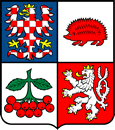 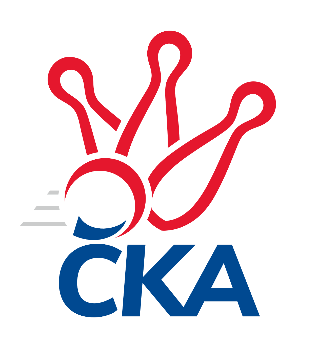 kuželkářského svazu Kraje VysočinaKrajská soutěž Vysočiny A 2021/2022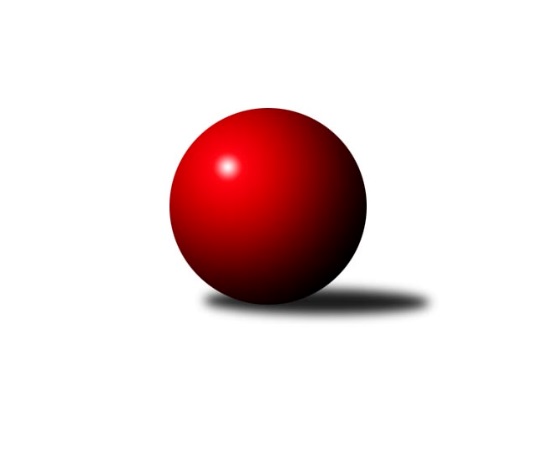 Č.19Ročník 2021/2022	11.3.2022Nejlepšího výkonu v tomto kole: 1759 dosáhlo družstvo: Sokol Častrov Výsledky 19. kolaSouhrnný přehled výsledků:TJ Spartak Pelhřimov G	- Sokol Častrov 	0:6	1610:1759	1.0:7.0	10.3.TJ Slovan Kamenice nad Lipou D	- TJ Slovan Kamenice nad Lipou C	4:2	1627:1577	5.0:3.0	11.3.KK Slavoj Žirovnice B	- TJ Spartak Pelhřimov C	1:5	1655:1671	3.0:5.0	11.3.Tabulka družstev:	1.	Sokol Častrov	17	15	1	1	82.0 : 20.0	95.0 : 41.0	1728	31	2.	KK Slavoj Žirovnice B	17	13	1	3	81.0 : 21.0	91.0 : 45.0	1684	27	3.	TJ Spartak Pelhřimov C	17	11	0	6	60.0 : 42.0	72.5 : 63.5	1641	22	4.	TJ Spartak Pelhřimov G	17	4	0	13	30.5 : 71.5	57.5 : 78.5	1605	8	5.	TJ Sokol Cetoraz B	15	7	0	8	40.0 : 50.0	56.0 : 64.0	1548	14	6.	TJ Slovan Kamenice nad Lipou D	16	4	0	12	30.5 : 65.5	50.5 : 77.5	1577	8	7.	TJ Slovan Kamenice nad Lipou C	15	2	0	13	18.0 : 72.0	33.5 : 86.5	1506	4Podrobné výsledky kola:	TJ Spartak Pelhřimov G	1610	0:6	1759	Sokol Častrov 	Jiří Poduška	 	 210 	 213 		423 	0:2	 458 		234 	 224		Martin Marek	Jiří Čamra	 	 208 	 203 		411 	1:1	 416 		196 	 220		Petr Němec	Lukáš Melichar	 	 185 	 208 		393 	0:2	 442 		212 	 230		Miroslav Němec	Radek David	 	 187 	 196 		383 	0:2	 443 		227 	 216		Lukáš Čekalrozhodčí: Hana KovářováNejlepší výkon utkání: 458 - Martin Marek	TJ Slovan Kamenice nad Lipou D	1627	4:2	1577	TJ Slovan Kamenice nad Lipou C	Jiří Rychtařík	 	 219 	 240 		459 	2:0	 367 		189 	 178		Pavel Vodička	Jiří Buzek	 	 185 	 167 		352 	1:1	 361 		182 	 179		Václav Paulík	Ondřej Votápek	 	 195 	 222 		417 	2:0	 395 		187 	 208		Jaroslav Šindelář ml.	David Fára	 	 186 	 213 		399 	0:2	 454 		218 	 236		Aleš Schoberrozhodčí:  Vedoucí družstevNejlepší výkon utkání: 459 - Jiří Rychtařík	KK Slavoj Žirovnice B	1655	1:5	1671	TJ Spartak Pelhřimov C	Daniel Bašta	 	 220 	 200 		420 	1:1	 440 		215 	 225		Stanislav Kropáček	Vilém Ryšavý	 	 205 	 208 		413 	0:2	 425 		216 	 209		Karel Pecha	Tomáš Váňa	 	 225 	 186 		411 	1:1	 392 		186 	 206		Igor Vrubel	Aneta Kusiová	 	 210 	 201 		411 	1:1	 414 		214 	 200		Jozefína Vytiskovározhodčí: Bašta DanielNejlepší výkon utkání: 440 - Stanislav KropáčekPořadí jednotlivců:	jméno hráče	družstvo	celkem	plné	dorážka	chyby	poměr kuž.	Maximum	1.	Lukáš Čekal 	Sokol Častrov 	455.13	306.3	148.8	3.3	4/5	(487)	2.	Petr Němec 	Sokol Častrov 	443.19	300.2	143.0	5.1	5/5	(480)	3.	Jan Bureš 	KK Slavoj Žirovnice B	440.04	297.5	142.6	4.7	4/5	(467)	4.	Miroslav Němec 	Sokol Častrov 	436.17	295.5	140.7	4.8	5/5	(487)	5.	Jaroslav Kolář 	Sokol Častrov 	433.25	298.1	135.1	5.6	4/5	(483)	6.	Zdeněk Januška 	KK Slavoj Žirovnice B	429.67	293.6	136.1	6.9	5/5	(497)	7.	Aneta Kusiová 	KK Slavoj Žirovnice B	426.94	297.3	129.7	5.2	5/5	(469)	8.	Jan Hruška 	TJ Spartak Pelhřimov G	425.08	293.2	131.9	6.2	5/5	(468)	9.	Tomáš Váňa 	KK Slavoj Žirovnice B	423.50	283.8	139.7	5.3	4/5	(459)	10.	Martin Marek 	Sokol Častrov 	422.69	288.6	134.1	7.0	4/5	(458)	11.	Jan Švarc 	TJ Slovan Kamenice nad Lipou D	422.27	288.1	134.2	6.4	5/5	(467)	12.	Jan Pošusta 	TJ Sokol Cetoraz B	420.21	293.1	127.1	6.7	4/5	(453)	13.	Jozefína Vytisková 	TJ Spartak Pelhřimov C	417.70	288.5	129.3	7.8	5/5	(485)	14.	Karel Pecha 	TJ Spartak Pelhřimov C	411.82	289.0	122.9	7.2	5/5	(461)	15.	Stanislav Kropáček 	TJ Spartak Pelhřimov C	410.87	287.3	123.6	7.3	5/5	(465)	16.	Daniel Bašta 	KK Slavoj Žirovnice B	409.94	286.2	123.7	6.1	4/5	(467)	17.	Milan Kalivoda 	-- volný los --	404.25	292.9	111.3	10.1	4/5	(447)	18.	Igor Vrubel 	TJ Spartak Pelhřimov C	403.74	278.8	124.9	8.1	5/5	(446)	19.	Ondřej Votápek 	TJ Slovan Kamenice nad Lipou D	402.46	288.1	114.3	9.4	5/5	(450)	20.	Lukáš Melichar 	TJ Spartak Pelhřimov G	400.48	283.7	116.8	7.3	4/5	(443)	21.	Radek David 	TJ Spartak Pelhřimov G	400.42	279.7	120.8	10.5	5/5	(433)	22.	Jiří Čamra 	TJ Spartak Pelhřimov G	399.27	283.8	115.5	9.5	5/5	(444)	23.	Josef Melich 	TJ Sokol Cetoraz B	395.91	286.1	109.8	9.6	5/5	(438)	24.	Jiří Rychtařík 	TJ Slovan Kamenice nad Lipou D	392.81	278.4	114.4	10.7	5/5	(459)	25.	Luboš Novotný 	TJ Sokol Cetoraz B	391.22	283.9	107.3	12.2	4/5	(422)	26.	Jan Novotný 	TJ Sokol Cetoraz B	386.92	279.2	107.8	11.6	4/5	(439)	27.	Jan Vintr 	-- volný los --	384.37	271.8	112.5	10.3	5/5	(430)	28.	Aleš Schober 	TJ Slovan Kamenice nad Lipou C	382.88	271.4	111.5	10.4	4/5	(454)	29.	Jan Pošusta  ml.	TJ Sokol Cetoraz B	379.21	277.5	101.7	14.3	4/5	(408)	30.	Vítězslav Kovář 	-- volný los --	378.18	271.7	106.5	11.7	5/5	(441)	31.	Petra Schoberová 	TJ Slovan Kamenice nad Lipou C	378.18	276.6	101.6	12.3	5/5	(444)	32.	Václav Brávek 	TJ Sokol Cetoraz B	377.18	266.4	110.8	11.6	5/5	(413)	33.	Pavel Vaníček 	TJ Slovan Kamenice nad Lipou D	376.69	270.4	106.3	12.9	5/5	(414)	34.	Jaroslav Vácha 	-- volný los --	375.93	274.4	101.6	11.9	5/5	(433)	35.	Jaroslav Šindelář 	TJ Slovan Kamenice nad Lipou C	367.50	263.7	103.8	11.5	5/5	(412)	36.	Jiří Poduška 	TJ Spartak Pelhřimov G	363.96	262.3	101.6	12.8	4/5	(423)		Václav Rychtařík  nejml.	TJ Slovan Kamenice nad Lipou C	446.00	313.0	133.0	13.0	1/5	(446)		Patrik Solař 	KK Slavoj Žirovnice B	445.00	295.0	150.0	6.0	1/5	(445)		Vilém Ryšavý 	KK Slavoj Žirovnice B	424.56	304.2	120.4	8.0	3/5	(455)		František Housa 	KK Slavoj Žirovnice B	412.94	295.3	117.7	10.0	3/5	(445)		Michal Votruba 	Sokol Častrov 	404.00	276.0	128.0	6.8	2/5	(427)		Jaroslav Šindelář  ml.	TJ Slovan Kamenice nad Lipou C	402.61	284.5	118.1	11.2	3/5	(441)		Pavel Vodička 	TJ Slovan Kamenice nad Lipou C	395.72	272.5	123.3	10.3	3/5	(439)		Zdeňka Nováková 	Sokol Častrov 	395.67	266.7	129.0	10.7	3/5	(408)		Jan Podhradský 	TJ Slovan Kamenice nad Lipou C	384.25	281.3	103.0	12.8	2/5	(392)		Stanislav Šafránek 	KK Slavoj Žirovnice B	381.00	268.0	113.0	9.0	1/5	(381)		David Fára 	TJ Slovan Kamenice nad Lipou D	377.31	274.6	102.7	13.8	2/5	(416)		Michal Zeman 	TJ Sokol Cetoraz B	371.33	278.8	92.5	15.0	3/5	(397)		Jiří Buzek 	TJ Slovan Kamenice nad Lipou D	364.17	269.2	95.0	16.5	3/5	(404)		Zuzana Fučíková 	TJ Spartak Pelhřimov C	364.00	256.5	107.5	14.0	1/5	(395)		Václav Paulík 	TJ Slovan Kamenice nad Lipou C	346.61	249.2	97.4	14.6	3/5	(389)		Pavel Rysl 	-- volný los --	339.75	247.8	92.0	16.4	2/5	(371)		Zdeněk Fridrichovský 	-- volný los --	318.00	240.0	78.0	17.0	1/5	(318)Sportovně technické informace:Starty náhradníků:registrační číslo	jméno a příjmení 	datum startu 	družstvo	číslo startu
Hráči dopsaní na soupisku:registrační číslo	jméno a příjmení 	datum startu 	družstvo	Program dalšího kola:20. kolo			-- volný los --- TJ Slovan Kamenice nad Lipou C (dohrávka z 18. kola)	24.3.2022	čt	19:30	TJ Spartak Pelhřimov G- KK Slavoj Žirovnice B				-- volný los --- TJ Slovan Kamenice nad Lipou D	25.3.2022	pá	17:00	TJ Slovan Kamenice nad Lipou C- TJ Sokol Cetoraz B	25.3.2022	pá	18:30	Sokol Častrov - TJ Spartak Pelhřimov C	Nejlepší šestka kola - absolutněNejlepší šestka kola - absolutněNejlepší šestka kola - absolutněNejlepší šestka kola - absolutněNejlepší šestka kola - dle průměru kuželenNejlepší šestka kola - dle průměru kuželenNejlepší šestka kola - dle průměru kuželenNejlepší šestka kola - dle průměru kuželenNejlepší šestka kola - dle průměru kuželenPočetJménoNázev týmuVýkonPočetJménoNázev týmuPrůměr (%)Výkon2xJiří RychtaříkKamenice D4592xMartin MarekČastrov 113.224582xMartin MarekČastrov 4582xJiří RychtaříkKamenice D111.544591xAleš SchoberKamenice C4541xAleš SchoberKamenice C110.324548xLukáš ČekalČastrov 4438xLukáš ČekalČastrov 109.514438xMiroslav NěmecČastrov 4428xMiroslav NěmecČastrov 109.274426xStanislav KropáčekPelhřimov C4407xStanislav KropáčekPelhřimov C106.51440